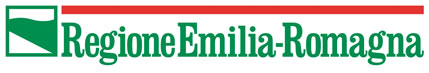 INVITO A RENDERE DISPONIBILI PERCORSI SPECIALISTICI BREVI PER IL PERFEZIONAMENTO DI ALTE COMPETENZE ORIENTATE A VALORIZZARE E RAFFORZARE LE ALTE PROFESSIONALITA’ NELLA PUBBLICA AMMINISTRAZIONE”Delibera di Giunta Regionale n. 316 del 08/03/2021 - Allegato A)Alla Regione Emilia-RomagnaImposta di bollo assolta mediante contrassegno telematico n. identificativo ………………………………… emesso in data ………………………………… (1)Esente ai sensi del ...................................................................................................... (2)RICHIESTA DI AMMISSIONE DELL’OFFERTA E DICHIARAZIONE D’IMPEGNOIl/la Sottoscritto/a _________________________ nato/a a _________ il giorno _________ e residente in VIA ___________________________ N. ___ CAP _______ Comune di ____________ (___) in qualità di Legale Rappresentante (o suo delegato) dell’Università/Società/Ente: _______________________________________________________________, con sede legale in Via ____________________________n. _____ Comune di __________________ (___)CHIEDEdi accedere alla procedura di cui alla Deliberazione di Giunta Regionale 316 del 08/03/2021 Allegato A) “Invito a rendere disponibili percorsi specialistici brevi per il perfezionamento di alte competenze orientate a valorizzare e rafforzare le alte professionalità nella Pubblica Amministrazione - scadenza del 09/04/2021DICHIARA(ai sensi dell’art. 47 D.P.R. 28 Dicembre 2000, n. 445)che tutti i dati anagrafici inseriti nella presente richiesta (ragione sociale, sede legale, legale rappresentante, etc.) corrispondono esattamente a quelli riportati nell'ultimo statuto/atto costitutivo SI IMPEGNA A:osservare le normative, nazionali e regionali e tutte le delibere di Giunta regionale di riferimento, ivi compresa l'attività di vigilanza espletata dalla Regione Emilia-Romagna, dal Ministero del Lavoro e delle Politiche Sociali attraverso i propri uffici periferici, da altri Ministeri competenti;assicurare, sotto la propria responsabilità, il rispetto della normativa in materia fiscale, previdenziale e di sicurezza dei lavoratori;assicurare e garantire il rispetto delle norme in materia di idoneità di strutture, impianti ed ALLEGA, quale parte integrante, alla presente:Scheda offerta formativa;Le dichiarazioni rese ai fini della presente domanda sono dichiarazioni sostitutive di atto notorio o di certificato, ai sensi degli artt. 46 e 47 del D.P.R. 28 Dicembre 2000 n. 445 e succ. mod. consapevole delle conseguenze di cui all’art. 75 comma 1 del medesimo DPR, nonché delle sanzioni previste dall’art. 76 per le ipotesi di falsità in atti e dichiarazioni mendaci, si impegna a fornire tutte le informazioni necessarie all’Amministrazione Procedente per garantire il corretto svolgimento dei controlli di veridicità di quanto dichiarato.Dichiarazione sottoscritta ai sensi dell’art. 38, D.P.R. 445 del 28 dicembre 2000.Il Legale Rappresentante(Documento firmato digitalmente)INFORMATIVA per il trattamento dei dati personaliTutti i dati personali di cui l’Amministrazione venga in possesso in occasione dell’espletamento del presente procedimento, verranno trattati nel rispetto del D.Lgs. 196/03 “Codice in materia di protezione dei dati personali”.
La relativa “Informativa” è parte integrante dell’avviso pubblico emanato dalla amministrazione cui è indirizzata.(1) L’imposta di bollo dovrà essere assolta con le seguenti modalità:-	munirsi di marca da bollo;-	indicare il codice identificativo seriale (14 cifre) riportato sulla marca da bollo e la data di emissione;-	conservare la copia cartacea della domanda, sulla quale è stata apposta la marca da bollo, per almeno cinque 	anni ed esibirla a richiesta della Regione o dei competenti organismi statali.(2) I soggetti esenti dovranno indicare nella domanda i riferimenti normativi che giustificano l'esenzione.